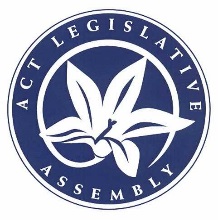 Legislative Assembly for the
Australian Capital Territory2016-2017-2018-2019Notice PaperNo 116Tuesday, 22 October 2019The Assembly meets this day at 10 am___________________________________EXECUTIVE BUSINESSNotice	*1	Mr Gentleman: To present a Bill for an Act to amend the Crimes Act 1900. (Notice given 21 October 2019).Orders of the day	1	Work Health and Safety Amendment Bill 2019: (Minister for Employment and Workplace Safety): Agreement in principle—Resumption of debate (from 15 August 2019—Mr Wall).	2	Litter Legislation Amendment Bill 2019: (Minister for City Services): Agreement in principle—Resumption of debate (from 6 June 2019—Ms Lawder).	3	Electricity Feed-in (Large-scale Renewable Energy Generation) Amendment Bill 2019: (Minister for Climate Change and Sustainability): Agreement in principle—Resumption of debate (from 19 September 2019—Mr Hanson).	4	Evidence (Miscellaneous Provisions) Amendment Bill 2019: (Attorney-General): Agreement in principle—Resumption of debate (from 24 September 2019—Mr Hanson).	5	Statute Law Amendment Bill 2019: (Attorney-General): Agreement in principle—Resumption of debate (from 19 September 2019—Mr Hanson).	*6	Residential Tenancies Amendment Bill 2019: (Attorney-General): Agreement in principle—Resumption of debate (from 26 September 2019—Mr Wall).	*7	Electoral Legislation Amendment Bill 2019: (Attorney-General): Agreement in principle—Resumption of debate (from 26 September 2019—Mr Hanson).	8	Bimberi Headline Indicators Report—PAPER—MOTION TO TAKE NOTE OF PAPERS: Resumption of debate (from 4 April 2019—Mrs Kikkert) on the motion of Mr Gentleman—That the Assembly take note of the paper.	9	Female Detainee Accommodation at the Alexander Maconochie Centre—MINISTERIAL STATEMENT—MOTION TO TAKE NOTE OF PAPER: Resumption of debate (from 31 October 2017—Mrs Jones) on the motion of Mr Rattenbury—That the Assembly takes note of the paper.	10	Education (Safe and Supportive Schools Advisory Committee)—Terms of Reference Determination—PAPER—MOTION TO TAKE NOTE OF PAPER: Resumption of debate (from 19 March 2019—Ms Lee) on the motion of Mr Gentleman—That the Assembly take note of the paper.	11	ACT HEALTH REPORTING—MINISTERIAL STATEMENT—motion to take note of paper: Resumption of debate (from 14 February 2017—Mr Wall) on the motion of Ms Fitzharris—That the Assembly takes note of the paper.	12	Electoral Amendment Bill 2018: (Attorney-General): Detail stage—Clause 1—Resumption of debate (from 12 February 2019—Mr Wall).	13	ACT Mental Health Act 2015: Review of the Authorised period of emergency detention—paper—motion to take note of paper: Resumption of debate (from 30 July 2019—Mrs Dunne) on the motion of Mr Gentleman—That the Assembly take note of the paper.	14	A step up for our kids: one step can make a lifetime of difference—A.c.t. out of home care strategy 2015-2020—final report for the mid-strategy evaluation—PAPER—MOTION TO TAKE NOTE OF PAPER: Resumption of debate (from 1 August 2019—Mrs Kikkert) on the motion of Mr Gentleman—That the Assembly take note of the paper.	15	support for low income canberrans—Response to Assembly Resolution of 28 November 2018—PAPER—MOTION TO TAKE NOTE OF PAPER: Resumption of debate (from 22 August 2019—Ms Le Couteur) on the motion of Mr Gentleman—That the Assembly take note of the paper.	16	Education Amendment Bill 2017: (Minister for Education and Early Childhood Development): Agreement in principle—Resumption of debate (from 26 October 2017—Mr Wall).	17	Sentencing (Parole Time Credit) Legislation Amendment Bill 2019: (Minister for Corrections and Justice Health): Agreement in principle—Resumption of debate (from 19 September 2019—Mrs Jones).	18	Workers Compensation Amendment Bill 2019: (Minister for Employment and Workplace Safety): Agreement in principle—Resumption of debate (from 19 September 2019—Mrs Jones).___________________________________PRIVATE MEMBERS’ BUSINESSNotices	*1	Mrs Jones: To present a Bill for an Act to amend the Crimes Act 1900, and for other purposes. (Notice given 21 October 2019).	*2	Ms Lawder: To present a Bill for an Act to amend the Domestic Animals Act 2000. (Notice given 21 October 2019).	*3	Ms Le Couteur: To move—That this Assembly:(1)	notes that:(a)	the Labor-Greens Parliamentary Agreement for the 7th Assembly called for excellence in sustainable design in the Molonglo Valley development, including:(i)	construction of public transport infrastructure from the outset of the development;(ii)	mandatory solar passivity;(iii)	pedestrian friendly design;(iv)	inclusion of a third pipeline for non-potable water; and(v)	implementing child-friendly planning principles into the development of Wright and Coombs;(b)	the Labor-Greens Parliamentary Agreement for the 8th Assembly called for a “Molonglo Cycle Highway feasibility study”;(c)	it is nine years since the first land release in the Molonglo Valley and development is expected to continue for another 15 years;(d)	while there have been improvements over earlier development in the ACT, Molonglo Valley developments do not appear to be delivering excellence in sustainable design across all areas of environmental sustainability, social sustainability and transport;(e)	environmental sustainability gaps include lack of room for canopy trees, blocks and dwellings not being correctly oriented for passive solar heating/cooling, and major terraforming and removal of almost all vegetation during suburb construction;(f)	housing diversity is better than many previous Canberra suburbs, however Molonglo Valley residents lack key community amenities required for social sustainability, including local shops and low-cost land for community groups such as scouts and guides, religious and multi-cultural groups;(g)	to date, good public transport services have been delivered in the Molonglo Valley as soon as new homes are occupied, and local streets have good footpaths, but the Molonglo Valley suffers from very indirect off-road cycling connections to the City and Belconnen; and(h)	despite the new suburb of Whitlam being two kilometres from the nearest schools and shops, planning for Whitlam will see residents move in at least two years before schools and shops are built, however there is no commitment to providing a bus service to Whitlam to connect early residents to services; and(2)	calls on the ACT Government to:(a)	commission an independent review of planning and development for the Molonglo Valley that examines:(i)	whether Molonglo development is achieving excellence in sustainable design;(ii)	the matters raised in paragraph (1); and(iii)	what actions are required to deliver excellence in sustainable design, including on environmental, social and transport sustainability;(b)	provide the final report of the review to the Assembly by 31 May 2020; and(c)	use this report to inform and improve future development in the ACT. (Notice given 21 October 2019. Notice will be removed from the Notice Paper unless called on within 4 sitting weeks – standing order 125A).	*4	Mr Coe: To move—That this Assembly:(1)	notes:(a)	the ACT Government received $214 million more in taxes during 2018-19 than the previous financial year;(b)	despite this 13 percent increase in revenue, the ACT Government has failed to deliver basic services to a reasonable standard in multiple portfolios, including health, education and transport; and(c)	Canberra families are suffering because of the increasing tax burdens placed on them due to the ACT Government’s poor policy decisions and misplaced spending priorities; and(2)	calls on the Government to:(a)	table all modelling regarding the 2018-19 and future revenue projections by 24 October 2019; and(b)	stop the unfair increases to rates, taxes, fees and charges, particularly for low income households. (Notice given 21 October 2019. Notice will be removed from the Notice Paper unless called on within 4 sitting weeks – standing order 125A).	*5	Ms Cody: To move—That this Assembly:(1)	notes that the ACT Infrastructure Plan:(a)	sets out the building of key arterial roads in the ACT, focusing primarily in growth areas such as Woden, Molonglo and Weston Creek and in strengthening key transport corridors in Tuggeranong;(b)	has foresight to account for an increase in road traffic due to the ACT remaining an attractive place to live, visit, study, work or do business;(c)	acknowledges that the resident population is growing by around 8000 people a year, and smart planning is required to accommodate this; and(d)	works with the ACT’s Climate Change Strategy to achieve the ACT’s target of zero net emissions by 2045 by providing and encouraging a range of transport options, alongside necessary road improvements;(2)	further notes that:(a)	functional road infrastructure is vital for Police and Emergency Services to perform their duties;(b)	export and freight services rely on major roads and should be maintained accordingly;(c)	roads are an integral component of public transport infrastructure and are necessary for the operation of our rapid bus network;(d)	Canberrans’ livelihoods are dependent on good access to various transport modes, depending on their commitments and circumstances;(e)	there are extensive cycle path and footpath networks across the city;(f)	the annual road resurfacing program will see approximately 1 000 000 square metres of roads resurfaced in 21 ACT suburbs this financial year; and(g)	proper road maintenance and catering to increasing road usage is an important part of the Government’s Road Safety commitment;(3)	further notes that:(a)	Members of the Opposition have publicly misconstrued previous announcements on car-free days for special events; and(b)	Members of the Opposition continue their sanctimonious commentary on light rail which stems from their long-held disdain for public transport;(4)	calls on the Government to deliver roads infrastructure as set out in the ACT Infrastructure Plan which will provide residents of Woden, Molonglo and Weston Creek with a wide range of comprehensive transport options. (Notice given 21 October 2019. Notice will be removed from the Notice Paper unless called on within 4 sitting weeks – standing order 125A).	*6	Mr Hanson: To move—That this Assembly:(1)	notes:(a)	since the passage of the Drugs of Dependence (Personal Cannabis Use) Amendment Bill 2019, the Federal Attorney-General has publicly stated that, on advice, the laws are invalid and are of no effect;(b)	the Federal Attorney-General also stated “The expectation is that police enforce the law. And the law is, as I have been advised and which advice I completely accept, it remains unlawful at Commonwealth law to possess cannabis in the ACT”;(c)	the Australian Federal Police Association have stated the laws are “setting police up to fail”; and(d)	the Bill, as passed, has created a conflict that has actually resulted in the re-criminalisation of cannabis in the ACT; and(2)	calls on the ACT Government not to commence the Drugs of Dependence (Personal Cannabis Use) Amendment Act 2019. (Notice given 21 October 2019; amended 21 October 2019. Notice will be removed from the Notice Paper unless called on within 4 sitting weeks – standing order 125A).	*7	Ms Lee: To move—That this Assembly:(1)	notes:(a)	the concerns of parents, teachers and the community about reported incidences of violence in ACT schools;(b)	that, on 20 February 2019, Labor and the Greens voted against the Canberra Liberals’ motion calling on this Assembly to establish an independent inquiry into violence in ACT schools;(c)	the Minister for Education and Early Childhood Development established the Education (Safe and Supportive Schools) Advisory Committee (the Advisory Committee) on 18 March 2019 for the purpose of providing advice and examining the influence of policies to reduce violence in ACT Government schools;(d)	the Advisory Committee apparently presented its final report to the Minister on 19 August 2019;(2)	further notes that:(a)	on 4 April 2019 the Assembly referred the issue of violence in ACT schools to the Standing Committee on Education, Employment and Youth Affairs for inquiry and report; and(b)	the Standing Committee tabled its report in the Assembly on 19 September 2019; and(3)	calls on the ACT Minister for Education and Early Childhood Development to table, by the end of this sitting period, the final report of the Advisory Committee. (Notice given 21 October 2019. Notice will be removed from the Notice Paper unless called on within 4 sitting weeks – standing order 125A).	*8	Ms Cheyne: To move—That this Assembly:(1)	notes that the Sale of Motor Vehicle Act 1977 (ACT) provides;(a)	a statutory warranty of up to 5000 kilometres or up to three months for second-hand cars less than 10 years old or driven less than 160 000 kilometres;(b)	no warranty for second-hand cars 10 years old or more or driven 160 000 kilometres or more; and(c)	no warranty for second-hand motorcycles;(2)	notes that, under Australian Consumer Law:(a)	suppliers must guarantee goods, including second-hand goods, are of acceptable quality, that is, fit for purpose, free from defects, safe and durable;(b)	if there is a major fault that cannot be fixed or is too difficult to fix within a reasonable timeframe, the consumer can choose between a repair, replacement or refund, or compensation for decreased value; and(c)	if there is a non-major fault, the supplier can choose between a repair, replacement or refund;(3)	further notes that:(a)	Australian Consumer Law only applies to goods purchased after 1 January 2011, with ACT consumer protection laws applying before that date;(b)	in practice, the supplier of goods generally determines if a fault is major or non-major rather than the consumer due to technical knowledge;(c)	a lack of statutory guarantees for second-hand motor vehicles has encouraged the emergence of third-party warranty companies that have attracted criticism from consumers; and(d)	the ACT Civil and Administrative Tribunal jurisdictional limit is $25 000 for consumer law matters; and(4)	calls on the Government to review existing legislation and consider:(a)	expanding consumer protections by introducing 30-day warranties for second-hand vehicles purchased through dealerships, including cars, motorcycles, caravans and motorhomes, that are 10 years old or more or driven 160 000 kilometres or more;(b)	raising the ACT Civil and Administrative Tribunal’s jurisdictional limit for motor vehicles, and including motorcycles, caravans and motorhomes, so consumers can more easily enforce their rights;(c)	introducing a limit on the number of faults a motor vehicle can have, or how many times the same fault can be repaired, before a replacement is necessary; and(d)	expanding the cooling-off period from three days to seven days. (Notice given 21 October 2019. Notice will be removed from the Notice Paper unless called on within 4 sitting weeks – standing order 125A).	*9	Mrs Dunne: To move—That this Assembly:(1)	notes:(a)	the importance of government providing a public mental health system that is efficient, timely, effective and safe for patients and staff; and(b)	Mr Rattenbury has been the Minister for Mental Health for three years and conditions for staff and patients have deteriorated over that time;(2)	further notes:(a)	the Adult Mental Health Unit (AMHU) at The Canberra Hospital has been operating at and above capacity for the past two years;(b)	it is apparent that funding of four additional beds in the AMHU in 2019-20 is providing little if any relief to capacity problems;(c)	development of the adolescent mental health unit is more than two years late;(d)	the Office of Mental Health and Wellbeing did not open until July 2018 and did not have a coordinator-general until December 2018;(e)	the average waiting time for admission to the adult mental health unit was 16.2 hours in 2018-19, 140 percent higher than the average of 6.7 hours over the previous five years;(f)	data released by the Australian Institute of Health Welfare shows that, in 2017-18, only 43 percent of mental health presentations to ACT emergency departments were seen on time, compared to the national average of 67 percent, and represents the worst performance measure in Australia;(g)	the number of people waiting in emergency departments to be admitted to the AMHU increased by 140 percent in 2018-19;(h)	the Australasian College for Emergency Medicine says that mental health patients in emergency departments take longer to treat than other patients;(i)	increasing mental health presentations and wait times put additional pressure on overall emergency department performance;(j)	in the years 2012 to 2017, there was an annual average of 29 assaults on mental health staff, with 109 assaults in 2018, an increase of 274 percent;(k)	there is a high proportion of patients with mental health issues who return for further treatment within 28 days of discharge; and(l)	the Minister for Mental Health has supported de-criminalisation of recreational marijuana cultivation, possession and use, despite advice that the use of recreational marijuana has shown to be associated with substantial adverse mental health effects, some of which have been determined with a high level of confidence; and(3)	calls on the Minister for Mental Health to provide a statement to the Assembly by the last sitting day of February 2020, outlining what he will do to fix the problems in the mental health system including how the Government plans to deal with new patients who present to the public health system with mental health problems associated with recreational marijuana use. (Notice given 21 October 2019. Notice will be removed from the Notice Paper unless called on within 4 sitting weeks – standing order 125A).	10	Mr Coe: To move—That this Assembly notes:(1)	ACT Government policies have contributed to huge increases in the cost of living in Canberra;(2)	significant household costs in the ACT include property taxes, electricity, gas, vehicle registration and parking;(3)	ACT Government decisions have led to hardship amongst Canberra’s poorest residents; and(4)	calls on the Government to take the pressure off Canberrans by:(a)	not increasing the cost of electricity;(b)	ensuring gas is available to future households;(c)	stopping Labor’s unfair rates and land tax increases; and(d)	not penalising Canberrans for using their cars. (Notice given 23 September 2019. Notice will be removed from the Notice Paper unless called on within 3 sitting weeks – standing order 125A).Orders of the day	1	Planning and Development (Territory Plan Variations) Amendment Bill 2017: (Ms Le Couteur) Agreement in principle—Resumption of debate (from 10 May 2017—Ms Lawder). 	2	Crimes (Consent) Amendment Bill 2018: (Ms Le Couteur) Agreement in principle—Resumption of debate (from 11 April 2018—Mr Ramsay).	3	Magistrates Court (Retirement Age of Magistrates) Amendment Bill 2018: (Mr Hanson) Agreement in principle—Resumption of debate (from 9 May 2018—Mr Ramsay). 	4	Domestic Animals (Dangerous Dogs) Legislation Amendment Bill 2018: (Ms Lawder) Agreement in principle—Resumption of debate (from 24 October 2018—Mr Steel). 	5	Planning and Development (Controlled Activities) Amendment Bill 2019: (Mr Coe): Agreement in principle—Resumption of debate (from 14 August 2019—Mr Gentleman). 	6	A.C.T. CLIMATE STRATEGY 2019-25: Resumption of debate (from 25 September 2019—Mr Rattenbury, in continuation) on the motion of Mr Gupta—That this Assembly:(1)	notes that the ACT Climate Change Strategy 2019-25:(a)	is implementing measures that support all Canberra households in the ACT and is improving the liveability of our entire city in response to global climate change;(b)	outlines how achieving 100 percent renewable electricity, a 40 percent reduction in emissions by 2020, and zero net emissions by 2045 will assist households to save on energy costs;(c)	clearly outlines why it is in the long-term interests of all ACT residents to have a comprehensive strategy in place to combat and adapt to climate change, and that why simply ignoring the climate change danger is no longer tenable;(d)	works in conjunction with the ACT Government’s new Living Infrastructure Plan to increase the comfort and enviable lifestyle in our suburbs by keeping our streets, parks and houses cool, healthy and liveable, with measures to ensure adequate tree cover and assess local needs for managing heat;(e)	is implementing new approaches to increasing productivity of key transport corridors;(f)	helps suburban residents to access the rapid bus and light rail networks through feeder services and expanding the Park and Ride network;(g)	outlines measures to assist the transition to zero emissions vehicles to support those needing cars to commute or travel, by exploring and trialling financial incentives to support the uptake of zero emissions vehicles from 2021;(h)	introduces mandatory disclosure of energy performance for all rental properties and moves towards minimum energy performance requirements to come into force from 2022-23, which supports individuals and families to make a considered choice when choosing a rental property;(i)	expands the Energy Efficiency Improvement Scheme to increase support and lower day-to-day energy costs for low income households;(j)	actively supports vulnerable and low-income individuals and households’ participation in shifting to zero net emissions; and(k)	will provide food and garden waste collection for all households, including multi-unit dwellings from 2023; and(2)	calls on the ACT Government to initiate a comprehensive awareness program and actively promote the measures outlined in the ACT Climate Strategy 2019-25 that support Canberra households to take full advantage of its cost saving and energy efficiency measures.And on the amendment moved by Mr Coe—Add new paragraph (3):“(3)	the comprehensive awareness program must be undertaken before 31 December 2019 and the Government must provide a report to the Assembly in February 2020 about the activities undertaken”. (Notice given 23 September 2019; amended 23 September 2019. Notice will be removed from the Notice Paper unless called on within 3 sitting weeks – standing order 125A).____________________________ASSEMBLY BUSINESSNotices	*1	Mr Gentleman: To move—That:(1)	the annual and financial reports for the financial year 2018-2019 and for the calendar year 2018 presented to the Assembly pursuant to the Annual Reports (Government Agencies) Act 2004 stand referred to the standing committees, on presentation, in accordance with the schedule below;(2)	the annual report of ACT Policing stands referred to the Standing Committee on Justice and Community Safety;(3)	notwithstanding order 229, only one standing committee may meet for the consideration of the inquiry into the calendar years 2018 and financial year 2018-2019 annual and financial reports at any given time;(4)	standing committees are to report to the Assembly on financial year reports by the last sitting day in March 2020, and on calendar year reports for 2018 by the last sitting day in March 2020;(5)	the foregoing provisions of this resolution have effect notwithstanding anything contained in the standing orders.		(Notice given 21 October 2019. Notice will be removed from the Notice Paper unless called on within 4 sitting weeks – standing order 125A).	*2	Mr Wall: To move—That:(1)	the Standing Committee on Environment and Transport and City Services inquire into and report on the supply of water to the Tharwa community, with particular reference to:(a)	the direction and progress of the “Non-Potable Water Supply at Tharwa for Firefighting project”;(b)	the recommendations of the 2018 Tharwa Village Plan;(c)	the historic issues surrounding the supply of potable and non-potable water to Tharwa village;(d)	the projected growth of Tharwa village; and(e)	any other relevant matter; and(2)	the inquiry reports to the Assembly on the matter no later than the conclusion of the March 2020 sitting week. (Notice given 21 October 2019. Notice will be removed from the Notice Paper unless called on within 4 sitting weeks – standing order 125A).Orders of the dayMarch 2020	1	Health, Ageing and Community Services—Standing Committee: Presentation of report on the analysis of the child care and protection case referred to in the 2018 Court of Appeal decision, reported in The Canberra Times on 17 February 2019, to identify potential and systemic issues that may need to be addressed, pursuant to order of the Assembly of 16 May 2019.July 2020	2	Health, Ageing and Community Services—Standing Committee: Presentation of report on the ability to share information in the care and protection system in accordance with the Children and Young People Act 2008, pursuant to order of the Assembly of 16 May 2019.___________________________________CROSSBENCH EXECUTIVE MEMBERS’ BUSINESSNotice	*1	Mr Rattenbury: To move—That this Assembly:(1)	notes:(a)	people experiencing homelessness, and those at risk of homelessness are amongst the most socially and economically disadvantaged people in Canberra and across the nation;(b)	the Australian Bureau of Statistics defines homelessness as “… when a person does not have suitable accommodation alternatives, they are considered homeless if their current living arrangement:(i)	is in a dwelling that is inadequate;(ii)	has no tenure, or if their initial tenure is short and not extendable; or(iii)	does not allow them to have control of, and access to space for social relations”;(c)	homelessness can profoundly affect a person’s general wellbeing and their ability to fully participate in society, including impacting on their mental and physical health, their education and employment opportunities and ability to maintain a stable life, and their ability to adequately care for their children;(2)	further notes:(a)	that the cost impacts to government and society of not providing housing are broad and can also be felt in other services such as; the health system, including mental health; emergency services; the education system; social services; and child protection systems;(b)	the number of long-term homeless people in Finland has fallen by more than 35 percent in a decade due to their policy of unconditionally giving people homes as soon as they need them;(c)	an evaluation of Common Ground in Brisbane undertaken by Queensland University’s Institute for Social Science Research found that the community saved $13 100 annually per tenant by providing them with access to supportive housing;(d)	research from the Australian Housing and Urban Research Institute published in 2016 noted that “Economic analysis indicates that the health sector bears much of the cost and consequences of recurring homelessness in Australia.” Focusing only on savings to the health system, the same research found that “Direct calculable government health care cost savings associated with reduced health service use following public housing entry was $4 846 per client; and(e)	in the ACT, the Justice and Community Safety Directorate has developed a cost model which shows that significant savings can be made by investing in programs that prevent or minimise contact with the criminal justice system when compared to the costs of incarceration and other criminal justice processes; and(3)	calls on the ACT Government to:(a)	undertake economic analysis to determine ACT Government and community savings by providing supportive housing to people experiencing homelessness. This cost impact modelling should include analysis of:(i)	the short and long-term cost impacts on ACT Government-provided and ACT Government-funded services for these cohorts;(ii)	financial and other benefits of providing immediate or timely access to social housing or support into the private rental market; and(iii)	assess the cost benefits of housing first models, including Common Ground ACT; and(b)	provide the report on this work to the Assembly by the first sitting day in August 2020. (Notice given 21 October 2019. Notice will be removed from the Notice Paper unless called on within 4 sitting weeks – standing order 125A).______________________________QUESTIONS ON NOTICEOn the first sitting day of a period of sittings a complete Notice Paper is published containing all unanswered questions. On subsequent days, only redirected questions are included on the Notice Paper together with a list of all unanswered questions.A Questions on Notice Paper will be issued on the Friday of a sitting week, containing the text of all questions on notice lodged that week and can be accessed at www.parliament.act.gov.au/in-the-assembly/questions-paper.Redirected and answered questionsThe following questions asked by the Member indicated have been redirected to the Minister indicated and answers have been received:2704			Attorney-General (Mrs Kikkert).2734-2748		Attorney-General (Ms Le Couteur).2758			Treasurer (Mr Coe).Unanswered Questions(Redirected questions—30 days expired 20 October 2019)2711	MS LE COUTEUR: To ask the Minister for Roads and Active Travel—In relation to the Molonglo Cycle Highway feasibility study (a) when was the feasibility study completed, (b) which infrastructure identified in the feasibility study has been completed, (c) which infrastructure identified in the feasibility study is underway or scheduled for future construction, (d) has any other infrastructure identified in the feasibility study been incorporated into strategic cycle network planning; if so, which infrastructure and (e) how has the feasibility study been reflected in planning for future suburbs of the Molonglo Valley.What plans, if any, does the Government have to fix the missing link in the sealed shared path network between the RSPCA and Annabelle View, Coombs.2716	MS LE COUTEUR: To ask the Minister for Roads and Active Travel—Can the Minister advise on the timeframe for the footpath and partial road closure adjacent to the Belconnen Arts Centre construction site.Has any person or company been fined for parking a vehicle across the temporary pedestrian access area adjacent to the construction site at the Belconnen Arts Centre. (Redirected questions—30 days expires 27 October 2019)2763		MRS KIKKERT: To ask the Minister for Roads and Active Travel—What is the total number of streets in the suburb of Macquarie, and how many have footpaths on at least one side of the street.Out of the total length of streets in Macquarie, what percentage of streets have an adjacent footpath on (a) one side of the street and (b) both sides of the street. 2764		MRS KIKKERT: To ask the Minister for Roads and Active Travel —What is the total number of streets in the suburb of Cook, and how many have footpaths on at least one side of the street.Out of the total length of streets in Cook, what percentage of streets have an adjacent footpath on (a) one side of the street and (b) both sides of the street. (30 days expired 20 October 2019)2690	MR PARTON: To ask the Minister for Housing and Suburban Development—In relation to the Housing ACT budget Operating Statement published in the Budget Paper G series, can the Minister provide a table for actuals for the years (a) 2015-16, (b) 2016-17, (c) 2017-18, (d) 2018-19 and the (e) 2019-20, Budget Estimates for the total revenue divided into (i) controlled recurrent payments, (ii) the rent received from public housing tenants component of user charges, (iii) other use charges, (iv) other revenue not specified above, and (v) total revenue for each year summed from the above equaling the totals in relevant annual financial statements.In relation to the Housing ACT budget Operating Statement published in the Budget Paper G series, can the Minister provide a table for actuals for the years (a) 2015-16, (b) 2016-17, (c) 2017-18, (d) 2018-19 and the (e) 2019-20, Budget Estimates for the total expenses divided into employee and superannuation expenses split into (i) head office, corporate and administrative management functions, (ii) management of housing services, (iii) oversight of the facilities management contract (separate out if included in part (2)(ii), (iv) management of housing procurements and disposals (including contract management), (v) management of housing construction activity (including associated contract management if applicable), (vi) development and management of capital programs associated with parts (2)(iv) and (2)(v) and (vii) employee expenses for other purposes.In relation to the Housing ACT budget Operating Statement published in the Budget Paper G series, can the Minister provide a table for actuals for the years (a) 2015-16, (b) 2016-17, (c) 2017-18, (d) 2018-19 and the (e) 2019-20, Budget Estimates for the supplies and services divided into (i) contractor and consultants’ payments, (ii) repairs and maintenance separated into that for public housing and that expended for other purposes, (iii) other payments to Programmed Facility Management (or Spotless its predecessor as applicable), (iv) major public housing refurbishments funded from expenses (not from capita), (v) other supplies and services.In relation to the Housing ACT budget Operating Statement published in the Budget Paper G series, can the Minister provide a table for actuals for the years (a) 2015-16, (b) 2016-17, (c) 2017-18, (d) 2018-19 and the (e) 2019-20, Budget Estimates for the total expenses divided into (i) grants and purchased services, (ii) interest expenses, (iii) other expenses, (iv) depreciation and amortisation and (v) total expenses for each year summed from the above equaling the totals in relevant annual financial statements.In relation to the Housing ACT budget Operating Statement published in the Budget Paper G series, can the Minister provide a table for actuals for the years (a) 2015-16, (b) 2016-17, (c) 2017-18, (d) 2018-19 and the (e) 2019-20, Budget Estimates for the total actual FTE for each year and that estimated for the 2019-20 Budget split into (i) head office, corporate and administrative management functions, (ii) management of housing services, (iii) oversight of the facilities management contract, (iv) management of housing procurements and disposals (including contract management), (v) management of housing construction activity (including contract management), (vi) development and management of capital programs associated with parts (ii) and (iii) and (vii) FTE for other purposes.In relation to the Housing ACT budget Operating Statement published in the Budget Paper G series, can the Minister provide a table for actuals for the years (a) 2015-16, (b) 2016-17, (c) 2017-18, (d) 2018-19 and the (e) 2019-20, Budget Estimates for the total number of consultants and contractors expressed in FTE terms.In relation to the Housing ACT budget Operating Statement published in the Budget Paper G series, can the Minister provide a table for actuals for the years (a) 2015-16, (b) 2016-17, (c) 2017-18, (d) 2018-19 and the (e) 2019-20, Budget Estimates for the total actual housing stock for each year as published in Budget Paper G including that estimated for 2019-20 divided into (i) vacant properties for each year and (ii) occupied properties.2694	MR PARTON: To ask the Minister for Housing and Suburban Development—In relation to new public housing developments under the Public Housing Renewal Program, for completed dwellings, what have been the number of apartments, town houses and houses (specify each category and number) (a) constructed by suburb and location e.g. Goldstein Crescent, Chisholm or Block 3, Section 39, Colbung Street, Coombs or Block 1, Section 45, Chapman etc. and (b) purchased by suburb and location (as in part (1)(a).In relation to new public housing developments undertaken by Housing ACT separate from the Public Housing Renewal Program, for completed dwellings, what have been the number of apartments, town houses and houses (specify each category and number) (a) constructed by suburb and location e.g. Goldstein Crescent, Chisholm or Block 3, Section 39, Colbung Street, Coombs or Block 1, Section 45, Chapman etc. and (b) purchased by suburb and location (as in part (2)(a).2696	MS LAWDER: To ask the Minister for City Services—What is the total number of public trees managed by City Services within the city limits (ie including all suburban, urban parks and street trees but not Canberra Nature Park, other reserves, forestry zones or the National Arboretum) in the financial years (a) 2011-2012, (b) 2012-2013, (c) 2013-2014, (d) 2014-2015, (e) 2015-2016, (f) 2016-2017, (g) 2017-2018 and (h) 2018-2019.If public trees are categorised as street trees, park trees, playground trees or similar, what is the number for each category in parts (1)(a) to (1)(h).What is the total budgeted and actual expenditure for (a) planting of public trees in new areas, (b) replacement of public trees, (c) pruning and maintenance of public trees and (d) removal of dead or dying street trees, for the financial years (i) 2015-2016, (ii) 2016-2017, (iii) 2017-2018 and (iv) 2018-2019.2698	MRS KIKKERT: To ask the Minister for Urban Renewal—Have any businesses already expressed interest in buying the block 45 section 54, Belconnen site; if so, what are their names.How many tenders have been submitted for this site.Is there already a buyer who has committed to buy this site.Will the successful buyer of this site be legally compelled to ensure that they replace whatever parking is lost in the redevelopment of this site, without increasing whatever parking fees are already in place.Is there a current development application for this site.Is there a plan to build a playground in Margaret Timpson Park.Will the carpark behind the old Belconnen Health Centre be included in the sale of this site; if not (a) will the carpark remain in operation as a carpark and (b) are there any plans to sell the carpark area; if so, when. (Redirected 24 September 2019)2703	MRS KIKKERT: To ask the Minister for Children, Youth and Families—Were any residential care homes in the ACT operated directly by Barnardos before 14 August 2019; if so (a) how many and why and (b) how many children and young people were resident in these homes.How many residential care homes in the ACT were operated by Premier Youthworks before 14 August 2019 and how many children and young people were resident in these homes.How many residential care homes are currently operating in the ACT and how many children and young people are currently resident in these homes.Were any employees of Barnardos working as staff for residential care homes in the ACT before 14 August 2019; if so, (a) how many and (b) how many were in managerial positions.How many staff did Premier Youthworks employ in residential care homes in the ACT before 14 August 2019 and how many of these were managers.How many of total employees were (a) permanent fulltime, (b) permanent part-time and (c) casual.How many former Premier Youthworks staff have been offered employment with Barnardos in providing residential care services; of these, how many have taken up that offer.How many new employees has Barnardos engaged since 25 July 2019 to provide residential care services.How many former Premier Youthworks employees have taken redundancy payments and what has been the total cost of these payments to date.Have any former Premier Youthworks employees who have taken redundancy payments subsequently been employed by Barnardos to provide residential care services in the ACT; if so, how many. (Redirected 24 September 2019)2709	MISS C. BURCH: To ask the Minister for Education and Early Childhood Development—Can the Minister provide a breakdown of the total number of executive, senior officer or equivalent staff employed by each of the divisions within the ACT Education Directorate by (a) full-time equivalent, (b) headcount, (c) ACT public service classification and (d) band level within each classification, during (i) 2018-19 and (ii) 2019-20 to date.2710	MISS C. BURCH: To ask the Minister for Health—Can the Minister provide a breakdown of the total number of executive, senior officer or equivalent level staff employed by each of the divisions within the Health Directorate by (a) full-time equivalent, (b) headcount, (c) classification and (d) band level within classification, for (i) during 2018-19 and (ii) 2019-20 to date.2712	MS LE COUTEUR: To ask the Minister for City Services—For infringement notices for offences that fall under the Transport and City Services Directorate’s portfolio areas, what are the arrangements, broken down by (a) type and (b) severity, of offence, exist for people who have received an infringement notice to (i) have a fine waived, (ii) have a fine deferred, (iii) enter into a payment plan for a fine or (iv) pay the fine in an alternative way, for example through community service.In relation to part (1), can the Minister provide information about if and how these arrangements differ depending on the type and severity of offence, e.g. are there different options available for part payment or different types of payment, such as community work.For each of the last ten years, what is the number of people who receive infringement notices for offences that fall under the Transport and City Services Directorate’s portfolio areas who have had (a) a fine waived, (b) a fine deferred, (c) entered into a payment plan for a fine or (d) have paid the fine in an alternative way, for example through community service.What information is provided to people who receive an infringement notice regarding (a) waivers, (b) deferrals, (c) payment plans and (d) alternative penalty options.Does the information provided as referred to in part (4) differ depending on the type and severity of the fine; if so, can the Minister provide more information.For each of the last ten years, (a) how many instances of failure to pay or another type of dispute have resulted in the infringement being escalated to court and (b) can the Minister provide a breakdown of this information by type of offence.2717	MS LE COUTEUR: To ask the Minister for City Services—Is the Minister aware of issues raised by a visually impaired person living in Gundagai with regard to accessing audio books.Are there provisions for the Minister to make any exception under the Libraries ACT Membership and Loans Policy with regards to extending membership to a person with special circumstances such as having a disability who lives outside the 50km surrounding region of the ACT.What would the cost to ACT Government be if this person was granted membership to ACT Libraries.Why won’t the Minister grant this person membership of ACT Libraries.What avenues for appeal exist for this person.Is the Minister aware of the NSW Government’s trial coach service, operating since April this year, linking Cootamundra, Junee, Wagga and Gundagai to Canberra, in recognition of Canberra’s role as a large regional centre with facilities that do not exist in smaller NSW towns.What arrangements have been made with relevant NSW authorities to facilitate access to ACT services for people using this coach service; if none exist, will the Minister commit to exploring such arrangements with the relevant NSW authorities.2722	MRS DUNNE: To ask the Minister for Health—How much did it cost to separate Canberra Health Services from ACT Health in 2018 including (a) additional salaries, (b) accommodation including relocation, fit-out and leasing of premises, (c) new letterhead, (d) new signs on buildings, (e) new business cards, (f) fleet vehicle decals, (g) new badges, (h) staff meetings and consultation, (i) recruitment costs, (j) new employee costs and salaries, (k) contractor and consultant costs and (l) other related expenses.How much of the expenditure in part (1) was incurred in (a) 2017-18, (b) 2018-19 and (c) 2019-20.2723	MRS DUNNE: To ask the Minister for Health—In relation to The Canberra Hospital bypass on 26 August, (a) what time was the decision taken and who took the decision, (b) who was consulted before the decision to implement a bypass was taken, (c) when were the Minister for Health and the CEO of Canberra Health Services consulted or advised, (d) what factors led to the decision to implement a hospital bypass on that date, (e) how many patients were discharged as a result of the hospital bypass and when were they discharged, (f) how many patients were transferred to private hospitals and of these (i) which private hospitals where they transferred to, (ii) when were these patients transferred and (iii) what was the cost of the transfers, (g) when was the decision made to end the bypass arrangements and who made the decision, (h) who was consulted before the decision to end the bypass arrangement, (i) what factors led to the end of the bypass arrangement, (j) to what extent did the major incident at Bimberi contribute to the decision and (k) what consultation occurred with the Community Services Directorate as part of the decision to bypass the hospital.2724	MRS DUNNE: To ask the Minister for Health—How often were patients placed on trolleys in corridors in the emergency department during the flu season (1 May to 30 September) at The Canberra Hospital during (a) 2014, (b) 2015, (c) 2016, (d) 2017, (e) 2018 and (f) 2019.How often were patients placed in trolleys in corridors in the emergency department during the flu season (1 May to 30 September) at the Calvary Public Hospital Bruce during (a) 2014, (b) 2015, (c) 2016, (d) 2017, (e) 2018 and (f) 2019.How often were patients placed on trolleys of the emergency department at The Canberra Hospital during (a) May 2019, (b) June 2019, (c) July 2019, (d) August 2019 and (e) September 2019.How often were patients placed on trolleys of the emergency department at the Calvary Public Hospital Bruce during (a) May 2019, (b) June 2019, (c) July 2019, (d) August 2019 and (e) September 2019.On how many days was the Canberra Hospital at greater than 90 per cent capacity during (a) May 2019, (b) June 2019, (c) July 2019, (d) August 2019 and (e) September 2019.On how many days was the Calvary Public Hospital Bruce at greater than 90 per cent capacity during (a) May 2019, (b) June 2019, (c) July 2019, (d) August 2019 and (e) September 2019. On how many days was the Canberra Hospital at greater than 95 per cent capacity during (a) May 2019, (b) June 2019, (c) July 2019,  (d) August 2019 and (e) September 2019.On how many days was the Calvary Public Hospital Bruce at greater than 95 per cent capacity during (a) May 2019, (b) June 2019, (c) July 2019, (d) August 2019 and (e) September 2019.On how many days was the Canberra Hospital at greater than 100 per cent capacity during (a) May 2019, (b) June 2019, (c) July 2019, (d) August 2019 and (e) September 2019.On how many days was the Calvary Public Hospital Bruce at greater than 100 per cent capacity during (a) May 2019, (b) June 2019, (c) July 2019, (d) August 2019 and (e) September 2019.2725	MRS DUNNE: To ask the Minister for Health—What are the 20 most common procedures performed at The Canberra Hospital and how many of these procedures were performed during 2018-19.For each of the procedures in part (1), what is the average cost of performing these procedures and how does this cost compare with (a) the Australian average and (b) peer group hospitals.What are the 20 most common procedures performed at the Calvary Public Hospital Bruce and how many of these procedures were performed during 2018-19.For each of the procedures in part (3), what it the average cost of performing these procedures and how does this compare with (a) the Australian average and (b) peer group hospitals.What are the 20 most common procedures performed in private hospitals on patients funded by Canberra Health Services, and of these (a) how many of each procedure were performed during 2018-19 and (b) how does this compare with the Australian average for the relevant procedure.2728	MRS DUNNE: To ask the Minister for Health—What was the operating result for ACT Health in (a) 2014-15, (b) 2015-16, (c) 2016-17, (d) 2017-18 and (e) 2018-19.What were the main reasons that contributed to this outcome for each of the years in part (1).What was the operating results for Canberra Health Services for 2018-19.Do the operating results for (a) ACT Health Services and (b) Canberra Health Services, reflect nine months of operation or 12 months.What were the main reasons for Canberra Health Services operating result in 2018-19.(30 days expires 27 October 2019)2730	MS LE COUTEUR: To ask the Minister for Transport—(1)	For the period June to September 2018 (inclusive), what was the daily average number of public transport journeys, by originating district, for (a) weekdays and (b) weekends, for (i) total of all passenger types, (ii) full fare passengers, (iii) concession passengers excluding students and (iv) school students.(2)	For the period June to September 2019 (inclusive), what was the daily average number of public transport journeys, by originating district, for (a) weekdays and (b) weekends, for (i) total of all passenger types, (ii) full fare passengers, (iii) concession passengers excluding students and (iv) school students.(3)	For the period June to September 2019 (inclusive), what was the daily average number of boardings of light rail for (a) weekdays and (b) weekends, in the (i) Gungahlin district and (b) Canberra Central district.2731		MS LE COUTEUR: To ask the Minister for Building Quality Improvement—(1)	What is the current status of the Building Cladding Review.(2)	In relation to the Term of Reference, “identify buildings on which ACPs or other materials have been used as external wall cladding in a way that is not, or may not be, compliant with the building code”, (a) what progress has been made to date, (b) what actions are currently underway, (c) how many private buildings (i.e. not ACT Government owned) have been assessed to date, (d) how many private buildings (i.e. not ACT Government owned) have been identified to date, (e) have the owners/Owners Corporations of all of the identified buildings been contacted and (f) when is work on this Term of Reference expected to be completed for all buildings in the priority group (buildings including classes 2, 3, 4, and 9 classifications of two storeys and higher).(3)	In relation to the Term of Reference, “undertake a risk assessment and prioritisation of identified buildings for further audit, inspection or remediation”, (a) what progress has been made to date, (b) what actions are currently underway, (c) how many private buildings (i.e. not ACT Government owned) have been subject to further audit, inspection or remediation to date and (d) when is work on this Term of Reference expected to be completed for all buildings in the priority group (buildings including classes 2, 3, 4, and 9 classifications of two storeys and higher).2749	MS LE COUTEUR: To ask the Minister for Building Quality Improvement—Does the Building Regulatory Advisory Committee still operate; if so, (a) when did it last meet, (b) why has there been an extensive delay between meetings and (c) is a future meeting currently scheduled; if not, is the Directorate intending to schedule meetings in future.2750	MR COE: To ask the Minister for Education and Early Childhood Development—What advice has the Government received regarding the ownership of the building at Chapman Primary used for Out of School Hours care (the building) and can the Minister provide the advice received.What financial contribution was made by the (a) Chapman Parents and Citizens Association (P&C) and (b) ACT Government, to the construction of the building.At what time does the Government consider itself to have become the owner of this building.Can the Minister list the improvements made to the building, and provide (a) a cost breakdown for each improvement, (b) the proportion of the cost of each improvement borne by the Government, (c) the proportion of the cost of each improvement borne by the P&C and (d) what the approval process was for these improvements.What compensation or reimbursement will be given to the Chapman Primary P&C for works and improvements made to that building by the P&C.What insurance and has been taken out by the Government for this building, and when did such insurances begin.What is the Government’s intended future use of the building.What communications or representations have been made by the Government to the P&C about the use and ownership of the building, including any conditions associated with the financial contributions made by the P&C.2751		MR MILLIGAN: To ask the Minister for Health—In relation to the Ngunnawal Bush Health Farm (NBHF) (a) who are the members of the NBHF Advisory Board, (b) how were the members appointed, (c) what is the terms of reference for this group and tenure of their membership, (d) when is the next meeting of the NBHF Advisory Board and is there a schedule and is the schedule publicly available, (e) what is the role of the United Ngunnawal Elders Council and Aboriginal and Torres Strait Islander Elected Body in the NBHF.When did the review of the NBHF commence and when will it be completed.How much has the review of the NBHF cost.Will the report or outcomes from the review of the NBHF be made publicly available.What is the ongoing cost of operating the NBHF facility and what specific items fall within this total.What is the breakdown between routine operational costs, and specific health support for clients attention programs at the NBHF.How many clients (a) commenced the most recent program at the NBHF on 12 August 2019 and (b) are still engaged or attending the program.2752		MR MILLIGAN: To ask the Minister for Sport and Recreation—How many requests for exemptions were (a) received and (b) granted, for the 17-30 September ground closure period.How many requests for exemptions were not approved for the 17-30 September ground closure period and what reasons were given.What alternative options were provided for each request for exemption that was not approved, in relation to part (2).Which grounds received seasonal maintenance during the ground closure period and on what dates were groundkeepers undertaking these works.What additional maintenance is planned for outside of the ground closure period.2753		MR MILLIGAN: To ask the Minister for Health—How busy was the Emergency Department at the Calvary Public Hospital in Bruce on the evening of 30 July and on the early morning of 31 July 2019.What proportion of persons presenting to the Emergency Department at the Calvary Public Hospital in Bruce at the times in part (1) were seen on time, including patients in categories (a) 1, (b) 2, (c) 3, (d) 4 and (e) 5.Were there any problems with heating of the Calvary Public Hospital in Bruce on the evening of 30 July and the early morning of 31 July 2019; if so, what actions were taken to address the problems including minimising the impact of patients at this time.Have there been problems with heating at the Calvary Public Hospital at any stage over the winter of 2019.2754		MS LAWDER: To ask the Minister for Health—Since 1 October 2018, how many executive staff have separated from (a) ACT Health and (b) Canberra Health Services.What were the classifications of the executive staff referred to in part (1).Were separating executive staff invited to give exit feedback or participate in an exit interview; if no, why.How many separating executive staff gave exit feedback or participated in an exit interview.How many separating executive staff gave exit feedback on their own initiative.What was the nature of any exit feedback given by separating executive staff, whether by invitation or on their own initiative.Since 1 October 2018, how many new executive staff have been appointed to (a) ACT Health and (b) Canberra Health Services.What are the classifications of the new executive staff referred to in part (7).2755		MR COE: To ask the Chief Minister—Further to question on notice No 2617, for each grant can the Chief Minister identify what (a) priorities the grant fulfilled, (b) impact areas the grant fulfilled, (c) grant amount was applied for, (d) grant amount was received, (e) reasons there were for any discrepancy between the amount applied for and received, (f) specific expected actions, outcomes or materials were funded for each program or initiative, (g) specific visibility requirements are attached to each initiative and (h) date the final narrative and financial acquittal report is due.What was the total number of applicants for grants for the Chief Minister’s Charitable Fund.How does the grant process for the Chief Minister’s Charitable Fund differ from the previous community contributions scheme in terms of (a) eligibility requirements and (b) priorities.What activities or organisation were funded or received funded through the community contributions scheme that are not eligible for funding the Chief Minister’s Charitable Fund.Who were the (a) community members, (b) organisations, (c) subject matter experts, (d) ACT Government agencies and (e) any other relevant entities that were consulted to determine the Chief Minister’s Charitable Fund’s priorities.Where any of the consulted entities recipients of the 2019 grants; if so, what consulted parties received grants and what was the amount received.In relation to visibility requirements for the Chief Minister’s Charitable Fund, can the Chief Minister provide (a) copies of any promotional or visibility material given to recipients for use, (b) what speaking opportunities have been provided, the event, and who spoke, (c) whether the Chief Minister’s name, likeness or photo, or social media was included in visibility materials or used or linked to as part of the visibility requirements; if so, what was the nature of the materials, where they were used, and what was the reach of materials, (d) the nature of the visibility “advertising” expected of grant recipients and (e) the nature of the expected “public recognition” attached to the visibility requirements of each grant.Has Hands Across Canberra as part of its work for the Chief Minister’s Charitable Fund used the Chief Minister’s name, likeness or photo, or social media in promotion materials or posts; if so, (a) what is the nature of the materials, (b) where were they were used, (c) what was the reach of materials and (d) why was the Chief Minister’s personal social media page linked to when political material is posted on that page.Can the Chief Minister provide a copy of the “Annual Business Plan” of the Chief Ministers Charitable Fund.What is the breakdown of the Chief Minister’s Charitable Fund expenses since commencement to date broken down by category of expense, such as (a) staff expenses, (b) rent and (c) other relevant categories.Why is the Chief Minister’s Charitable Fund registered address on the Australian Charities and Not-for-profits Commission a residential address.What business or office space does the Chief Minister’s Charitable Fund have or use.Are any tax offsets or other benefits associated with the listing of a residential address.2756		MRS JONES: To ask the Attorney-General—Can the Attorney-General provide the total number of criminal prosecutions for each of the last five financial years to date, broken down by type of crime.Can the Attorney-General provide the total number of appeals submitted by the Director of Public Prosecutions on criminal matters for each of the last five financial years to date, broken down by type of crime.Can the Attorney-General provide the total number of prosecutions for each of the last five financial years to date, broken down by the outcomes of (a) convictions, (b) pleas, (c) mistrials, (d) acquittals and (e) other relevant categories.Can the Attorney-General provide for each of the last five financial years to date (a) average and median number of days taken to prepare cases, (b) average and median costs to prepare cases and (c) average number of days in court per case.What procedures are in place to determine whether to prosecute a case or person and how are these procedures different for offenders under the age of eighteen.What was the average number of days between a defendant being charged and a defendant’s court date for each of the last five financial years to date.What was the average number of days to commence a retrial after a mistrial for each of the last five financial years to date.2762	MRS KIKKERT: To ask the Minister for Planning and Land Management—What is the status of the ACT Government’s application to the Supreme Court (lodged 24 May 2018), appealing the decision by ACAT in relation to the development application for block 83, section 65 in Belconnen.2765	MRS KIKKERT: To ask the Minister for Education and Early Childhood Development—What has been the total cost claimed by Lyneham High School under their public liability insurance policy for the years (a) 2018-19 and (b) 2019 to the date this question was published.2767		MRS KIKKERT: To ask the Minister for Children, Youth and Families—Does the current service contract allow for more than one foster care provider in the ACT; if not, why not.How many formal complaints have been filed by foster carers over each of the past five financial years.By category, what have been the top five complaints raised by foster carers over each of the past five financial years.How many complaints over each of the past five years have been of bullying.What are the complaints-handling processes for foster carers both within and outside of ACT Together.Is the complaints-handling process within ACT Together monitored by Child and Youth Protection Services in any way; if so, how.Besides the complete withdrawal of Premier Youthworks, have any other partners in the ACT Together Consortium reduced their participation or provision of services; if so, which ones and in what ways.Why does the ACT Government not class foster carers as workers and therefore provide them with workers' rights.2769		MRS KIKKERT: To ask the Minister for Children, Youth and Families—What percentage of young people in care and protection in the ACT achieve a year (a) 10 and (b) 12, certificate broken down by placement at the time in (i) foster care, (ii) kinship care and (iii) residential care.What has been the trend in the figures in part (1) across the three placement types over the past five financial years.What percentage of young people in the ACT in general achieve a year 10 certificate, and what has been the trend in these figures over the past five financial years.What specific supports does the ACT Government provide to young people in care and protection to encourage and/or facilitate the completion of year 10 and/or year 12 certificates.What percentage and number of care leavers in the ACT go on to pursue postsecondary technical and vocational education and (a) of these, how many successfully complete their studies and (b) what has been the trend in these figures over the past five financial years.What percentage of young people in the ACT in general purse and complete postsecondary technical and vocational education, and what has been the trend in these figures over the past five years.What percentage and number of care leavers in the ACT go on to pursue university education and (a) of these, how many successfully complete their studies and (b) what has been the trend in these figures over the past five financial years.What percentage of young people in the ACT in general pursue and complete university education, and what has been the trend in these figures over the past five financial years.What specific supports does the ACT Government provide to young people exiting or having existed care and protection to encourage and/or facilitate their accessing and/or successfully completing postsecondary education.What percentage and number of care leavers in the ACT are employed within (a) one, (b) three and (c) five, years of existing care, broken down by (i) casual, (ii) part-time and (iii) full-time.What percentage and number of young people in the ACT generally are employed within (a) one, (b) three and (c) five, years of turning 18, broken down by (i) casual, (ii) part-time and (iii) full-time.What specific supports does the ACT Government provide to young people exiting or having exited care and protection to encourage and/or facilitate their employment.What percentage and number of young people in the care and protection system who are aged 15 to 17 are currently employed, broken down by (a) casual, (b) part-time and (c) full-time.What percentage and number of young people in the ACT who are aged 14 to 17 are currently employed, broken down by (a) casual, (b) part-time and (c) full-time.What specific supports does the ACT Government provide to young people in care and protection to encourage and/or facilitate their employment.2770		MRS KIKKERT: To ask the Attorney-General—How many adult Canberrans currently know about the new “failure to report” offence and what their obligations under this law are.What steps did the ACT Government take to inform adult Canberrans of their obligations under this law before it went into effect.What plans does the ACT Government have regarding community-wide information campaigns regarding this new offence.What additional resources have been provided to (a) ACT Policing and (b) the Community Services Directorate, to deal with the increased reports that this new law has been predicted to generate.	T Duncan	Clerk of the Legislative Assembly___________________________________GOVERNMENT TO RESPOND TO PETITIONS(in accordance with standing order 100)29 October 2019A destination recreation park for the inner north—Minister for Transport and City Services—Petition lodged by Mr Rattenbury (Pet 14-19).12 November 2019Roller derby facilities in the ACT—Minister for Sport and Recreation—Petition lodged by Ms J Burch (Pet 20-19).19 November 2019Upgrading of Yarralumla shops—Minister for Transport and City Services—Petition lodged by Miss C Burch (Pet 24-19).21 November 2019Roller derby facilities in the ACT—Minister for Sport and Recreation—Petition lodged by Ms J Burch (Pet 25-19).19 December 2019Wanniassa bus route changes—Minister for Transport—Petition lodged by Ms Lawder (Pet 27-19).___________________________________COMMITTEESUnless otherwise shown, appointed for the life of the Ninth Assembly. The dates of the amendments to the committees’ resolution of appointment are reflected, but not changes in the membership.StandingPursuant to standing orderADMINISTRATION AND PROCEDURE: (Formed 31 October 2016): The Speaker (Chair), Ms Cheyne, Mr Rattenbury, Mr Wall.Pursuant to resolutionEconomic Development and Tourism—Standing Committee: (Formed 13 December 2016; amended 26 October 2017; 20 September 2018; and 23 August 2019): Mr Hanson (Chair), Mr Gupta, Mr Pettersson.Education, Employment and Youth Affairs—Standing Committee: (Formed 13 December 2016; amended 20 September 2018; amended 20 May 2019): Mr Pettersson (Chair), Mrs Kikkert, Mr Parton.Environment and Transport and City Services—Standing Committee: (Formed 13 December 2016; amended 20 September 2018 and 23 August 2019): Ms Cheyne (Chair), Miss C Burch, Mr Milligan.Health, Ageing and Community Services—Standing Committee: (Formed 13 December 2016; amended 20 September 2018): Ms Cody (Chair), Mrs Dunne, Ms Le Couteur.integrity commission—standing committee: (Formed 29 November 2018; amended 4 June 2019 and 26 September 2019): Ms Lee (Chair), Ms Cheyne, Ms Le Couteur.Justice and Community Safety—Standing Committee: (Formed 13 December 2016; amended 20 September 2018 and 23 August 2019): Mrs Jones (Chair), Ms Cody, Mr Gupta.Planning and Urban Renewal—Standing Committee: (Formed 13 December 2016; amended 20 September 2018 and 23 August 2019): Ms Le Couteur (Chair), Mr Parton, Mr Pettersson.PUBLIC ACCOUNTS: (Formed 13 December 2016; amended 26 October 2017 and 20 September 2018): Mrs Dunne (Chair), Ms Cheyne, Ms Cody, Ms Lawder.Dissolved2016 ACT Election and Electoral Act—Select Committee: (Formed 15 December 2016): Ms Cody (Chair), Ms Cheyne, Ms Le Couteur, Mr Milligan, Mr Wall. (Presented 30 November 2017)End of life choices in the act—Select Committee: (Formed 30 November 2017): Ms Cody (Chair), Ms Cheyne, Mrs Dunne, Mrs Kikkert, Ms Le Couteur. (Presented 21 March 2019)Estimates 2017-2018—Select Committee: (Formed 16 February 2017): Mr Wall (Chair), Ms Cody, Mr Coe, Ms Le Couteur, Mr Pettersson. (Presented 1 August 2017)ESTIMATES 2018-2019—Select Committee: (Formed 22 March 2018): Mr Wall (Chair), Ms Cheyne, Ms Le Couteur, Ms Lee, Ms Orr. (Presented 31 July 2018)Estimates 2019-2020—Select Committee: (Formed 21 February 2019): Miss C Burch (Chair), Ms Cody, Mrs Jones, Ms Le Couteur, Mr Pettersson. (Presented 30 July 2019)Fuel pricing—Select Committee: (Formed 14 February 2019): Ms Cheyne (Chair), Mr Parton, Mr Wall. (Presented 17 September 2019)Independent Integrity Commission—Select Committee: (Formed 15 December 2016; amended 6 June 2017): Mr Rattenbury (Chair), Ms Cody, Mrs Jones, Ms Lee, Mr Steel. (Presented 31 October 2017)Independent Integrity Commission 2018—Select Committee: (Formed 6 June 2018): Mr Rattenbury (Chair), Ms Cody, Mrs Dunne, Ms Lee, Mr Steel. (Presented 31 October 2018)Privileges 2018—Select Committee: (Formed 12 April 2018): Mr Rattenbury (Chair), Ms Cheyne, Mr Wall. (Presented 31 July 2018)Privileges 2019—Select Committee: (Formed 4 April 2019): Mr Pettersson (Chair), Mr Rattenbury, Mr Wall. (Presented 9 July 2019)_______________Annual Report (in alphabetical order)Reporting areaMinisterial Portfolio(s)Standing
CommitteeACT Auditor-GeneralOfficer of the ACT Legislative Assembly Public Accounts ACT Building and Construction Industry Training Fund AuthorityMinister for Tertiary EducationEducation, Employment and Youth AffairsACT Electoral CommissionOfficer of the ACT Legislative Assembly Justice and Community SafetyACT Gambling and Racing CommissionMinister for Business and Regulatory Services Justice and Community Safety ACT Human Rights CommissionMinister for Justice, Consumer Affairs and Road SafetyJustice and Community SafetyACT Insurance AuthorityMinister for Government Services and ProcurementPublic Accounts ACT Long Service Leave AuthorityMinister for Employment and Workplace Safety Education, Employment and Youth AffairsACT OmbudsmanOfficer of the ACT Legislative Assembly Public Accounts ACT PolicingMinister for Police and Emergency ServicesJustice and Community SafetyCanberra Institute of Technology (2018)Minister for Tertiary EducationEducation, Employment and Youth AffairsChief Minister, Treasury and Economic Development DirectorateACT ExecutiveChief MinisterPublic AccountsChief Minister, Treasury and Economic Development DirectorateArchitects Board Minister for Building Quality ImprovementPlanning and Urban RenewalChief Minister, Treasury and Economic Development DirectorateACT Compulsory Third Party Insurance RegulatorTreasurerPublic Accounts Chief Minister, Treasury and Economic Development DirectorateLifetime Care and Support FundTreasurerPublic Accounts Chief Minister, Treasury and Economic Development DirectorateDefault Insurance FundMinister for Employment and Workplace SafetyPublic Accounts Chief Minister, Treasury and Economic Development DirectorateACT Construction OccupationsMinister for Business and Regulatory Services Economic Development and Tourism Chief Minister, Treasury and Economic Development DirectoratePublic Sector Workers Compensation FundMinister for Employment and Workplace SafetyEducation, Employment and Youth AffairsChief Minister, Treasury and Economic Development DirectorateACT Government Procurement BoardMinister for Government Services and ProcurementEconomic Development and TourismChief Minister, Treasury and Economic Development DirectorateDirector of Territory RecordsChief MinisterPublic AccountsChief Minister, Treasury and Economic Development DirectorateEnvironment Protection Authority Minister for the Environment and HeritageEnvironment and Transport and City Services Chief Minister, Treasury and Economic Development DirectorateOffice of the Nominal Defendant of the ACTTreasurerPublic Accounts Chief Minister, Treasury and Economic Development DirectorateState of the Service Report Chief MinisterPublic AccountsChief Minister, Treasury and Economic Development DirectorateGovernment Policy ReformChief MinisterEconomic Development and TourismChief Minister, Treasury and Economic Development DirectorateWorkforce, Capability and GovernanceChief MinisterPublic AccountsChief Minister, Treasury and Economic Development DirectorateCoordinated Communication and Community EngagementChief MinisterEconomic Development and TourismChief Minister, Treasury and Economic Development DirectorateDigital StrategyChief MinisterEconomic Development and TourismChief Minister, Treasury and Economic Development DirectorateAccess CanberraMinister for Business and Regulatory ServicesEconomic Development and Tourism Chief Minister, Treasury and Economic Development DirectorateInnovate, Trade and InvestmentMinister for Trade, Industry and InvestmentEconomic Development and TourismChief Minister, Treasury and Economic Development DirectorateVisitCanberraMinister for Tourism and Special Events Economic Development and Tourism Chief Minister, Treasury and Economic Development DirectorateSport and Recreation Minister for Sport and RecreationEnvironment and Transport and City ServicesChief Minister, Treasury and Economic Development DirectorateEventsMinister for Tourism and Special Events Economic Development and TourismChief Minister, Treasury and Economic Development DirectorateArts EngagementMinister for the Arts, Creative Industries and Cultural EventsEconomic Development and Tourism Chief Minister, Treasury and Economic Development DirectorateHigher Education, Training and ResearchMinister for Tertiary EducationEducation, Employment and Youth AffairsChief Minister, Treasury and Economic Development DirectorateSuperannuation Provision AccountTreasurerPublic Accounts Chief Minister, Treasury and Economic Development DirectorateTerritory Banking AccountTreasurerPublic Accounts Chief Minister, Treasury and Economic Development DirectorateEconomic Management TreasurerPublic AccountsChief Minister, Treasury and Economic Development DirectorateFinancial Management TreasurerPublic AccountsChief Minister, Treasury and Economic Development DirectorateWorkforce Injury Management and Industrial Relations PolicyMinister for Employment and Workplace Safety Education, Employment and Youth AffairsChief Minister, Treasury and Economic Development DirectorateRevenue ManagementTreasurerPublic AccountsChief Minister, Treasury and Economic Development DirectorateShared ServicesMinister for Government Services and ProcurementPublic Accounts Chief Minister, Treasury and Economic Development DirectorateInfrastructure Finance and Capital WorksTreasurer Economic Development and TourismChief Minister, Treasury and Economic Development DirectorateProperty ServicesMinister for Government Services and ProcurementEconomic Development and TourismChief Minister, Treasury and Economic Development DirectorateVenuesTreasurer Economic Development and TourismChief Minister, Treasury and Economic Development DirectorateGoods and Services ProcurementMinister for Government Services and ProcurementEconomic Development and TourismChief Minister, Treasury and Economic Development DirectorateCommunity Facilities – including property services and charging policyMinister for Community Services and FacilitiesEconomic Development and TourismCommunity Services Directorate NDIS ImplementationMinister for DisabilityHealth, Ageing and Community Services Community Services DirectorateInclusion and ParticipationMinister for Community Services and FacilitiesHealth, Ageing and Community ServicesCommunity Services DirectorateOffice for DisabilityMinister for DisabilityHealth, Ageing and Community ServicesCommunity Services DirectorateStrategic PolicyMinister for Children, Youth and FamiliesHealth, Ageing and Community ServicesCommunity Services DirectorateStrategic PolicyMinister for Community Services and FacilitiesHealth, Ageing and Community ServicesCommunity Services DirectorateQuality, Complaints and RegulationMatters pertaining to Senior Practitioner for Restrictive Practices; Human Services Registrar – Disability Services, OV for Disability Services, NDIS Quality Safe GuardsMinister for Disability Health, Ageing and Community ServicesCommunity Services DirectorateQuality, Complaints and RegulationMatters pertaining to Human Services Registrar – Care and Protection Organisations, Child Death Review Committee, Child and Youth Protection Quality Assurance and Improvement CommitteeMinister for Children, Youth and Families Health, Ageing and Community ServicesCommunity Services DirectorateQuality, Complaints and RegulationMatters pertaining to Human Services Registrar – Community Housing agenciesMinister for Housing Health, Ageing and Community ServicesCommunity Services DirectorateQuality, Complaints and RegulationMatters pertaining to WWVP Act Minister for Community Services and Facilities Health, Ageing and Community ServicesCommunity Services DirectorateSafer FamiliesMinister for the Prevention of Domestic and Family ViolenceHealth, Ageing and Community ServicesCommunity Services DirectorateChild and Family CentresMinister for Children, Youth and FamiliesHealth, Ageing and Community ServicesCommunity Services DirectorateChild Development ServiceMinister for Children, Youth and FamiliesHealth, Ageing and Community ServicesCommunity Services DirectorateChild and Youth Protection ServicesMinister for Children, Youth and FamiliesHealth, Ageing and Community ServicesCommunity Services DirectorateAboriginal and Torres Strait Islander AffairsMinister for Aboriginal and Torres Strait Islander AffairsHealth, Ageing and Community ServicesCommunity Services DirectorateMulticultural AffairsMinister for Multicultural AffairsHealth, Ageing and Community ServicesCommunity Services DirectorateWomenMinister for WomenHealth, Ageing and Community ServicesCommunity Services DirectorateSeniors and VeteransMinister for Seniors and VeteransHealth, Ageing and Community ServicesCommunity Services DirectorateHousing ACT Minister for Housing and Suburban Development Health, Ageing and Community ServicesCommunity Services DirectorateFamily Safety Coordinator-GeneralMinister for the Prevention of Domestic and Family ViolenceHealth, Ageing and Community ServicesCultural Facilities CorporationMinister for the Arts, Creative Industries and Cultural Events Economic Development and TourismDirector of Public ProsecutionsAttorney-GeneralJustice and Community SafetyEducation Directorate ACT Teacher Quality InstituteMinister for Education and Early Childhood Development Education, Employment and Youth AffairsEducation DirectorateBoard of Senior Secondary StudiesMinister for Education and Early Childhood Development Education, Employment and Youth AffairsEducation DirectoratePublic Primary School Education Minister for Education and Early Childhood Development Education, Employment and Youth AffairsEducation DirectoratePublic High School Education Minister for Education and Early Childhood Development Education, Employment and Youth AffairsEducation DirectoratePublic Secondary College Education Minister for Education and Early Childhood Development Education, Employment and Youth AffairsEducation DirectorateDisability Education in Schools Minister for Education and Early Childhood Development Education, Employment and Youth AffairsEducation DirectorateNon-Government School EducationMinister for Education and Early Childhood Development Education, Employment and Youth AffairsEnvironment, Planning and Sustainable Development DirectorateConservator of Flora and FaunaMinister for the Environment and Heritage Environment and Transport and City ServicesEnvironment, Planning and Sustainable Development DirectorateACT Heritage CouncilMinister for the Environment and HeritageEnvironment and Transport and City ServicesOffice of the Commissioner for Sustainability and the EnvironmentMinister for Climate Change and Sustainability Environment and Transport and City ServicesEnvironment, Planning and Sustainable Development DirectorateEnergy Efficiency (Cost of Living) Improvement AdministratorMinister for Climate Change and SustainabilityEnvironment and Transport and City ServicesEnvironment, Planning and Sustainable Development DirectorateClimate Change CouncilMinister for Climate Change and Sustainability Environment and Transport and City ServicesEnvironment, Planning and Sustainable Development DirectoratePlanning DeliveryMinister for Planning and Land ManagementPlanning and Urban RenewalEnvironment, Planning and Sustainable Development DirectoratePlanning and Building PolicyMinister for Planning and Land ManagementPlanning and Urban RenewalEnvironment, Planning and Sustainable Development DirectoratePlanning and Building Policy Minister for Building Quality ImprovementEconomic Development and TourismEnvironment, Planning and Sustainable Development DirectorateEnvironmentMinister for the Environment and HeritageEnvironment and Transport and City ServicesEnvironment, Planning and Sustainable Development DirectorateConservation and Land ManagementMinister for the Environment and HeritageEnvironment and Transport and City ServicesEnvironment, Planning and Sustainable Development DirectorateHeritageMinister for the Environment and HeritageEnvironment and Transport and City ServicesEnvironment, Planning and Sustainable Development DirectorateClimate Change and Sustainability Minister for Climate Change and Sustainability Environment and Transport and City ServicesEnvironment, Planning and Sustainable Development DirectorateLand StrategyMinister for Planning and Land ManagementPlanning and Urban RenewalEnvironment, Planning and Sustainable Development DirectorateUrban RenewalMinister for Urban Renewal Planning and Urban RenewalEnvironment, Planning and Sustainable Development DirectorateCity Renewal AuthorityChief MinisterPlanning and Urban RenewalEnvironment, Planning and Sustainable Development DirectorateSuburban Land Agency Minister for Housing and Suburban DevelopmentPlanning and Urban RenewalEnvironment, Planning and Sustainable Development DirectorateSuburban Land Agency - relating to urban renewal sites including Kingston Arts Precinct and Canberra BrickworksMinister for Urban Renewal Planning and Urban RenewalEnvironment, Planning and Sustainable Development DirectorateLoose Fill Asbestos Insulation Eradication SchemeMinister for Employment and Workplace SafetyPlanning and Urban RenewalEnvironment, Planning and Sustainable Development DirectoratePublic Housing Renewal Minister for Housing and Suburban Development Planning and Urban RenewalACT Health DirectorateACT Care Coordinator Minister for Health Health, Ageing and Community ServicesACT Health DirectorateCalvary Health Care LtdMinister for Health Health, Ageing and Community ServicesACT Health DirectorateChief PsychiatristMinister for Mental Health Health, Ageing and Community ServicesACT Health DirectorateHuman Research Ethics CommitteeMinister for Health Health, Ageing and Community ServicesACT Health DirectorateOffice for Mental Health and wellbeingMinister for Mental HealthHealth, Ageing and Community ServicesACT Health DirectorateRadiation CouncilMinister for Health Health, Ageing and Community ServicesACT Health DirectorateACT Local Hospital Network Minister for Health Health, Ageing and Community ServicesACT Health DirectoratePopulation HealthMinister for Health Health, Ageing and Community ServicesACT Health DirectorateACT Health DirectorateMinister for Health Health, Ageing and Community ServicesCanberra Health ServicesAcute ServicesMinister for Health Health, Ageing and Community ServicesCanberra Health ServicesMental HealthMinister for Mental Health Health, Ageing and Community ServicesCanberra Health ServicesJustice HealthMinister for Corrections and Justice HealthHealth, Ageing and Community ServicesCanberra Health ServicesAlcohol and Drug ServicesMinister for HealthHealth, Ageing and Community ServicesCanberra Health ServicesCancer ServicesMinister for Health Health, Ageing and Community ServicesCanberra Health ServicesRehabilitation, Aged and Community CareMinister for Health Health, Ageing and Community ServicesIcon Water Limited TreasurerPublic Accounts Independent Competition and Regulatory CommissionTreasurerPublic AccountsJustice and Community Safety DirectorateSentence Administration Board Minister for Corrections and Justice HealthJustice and Community SafetyJustice and Community Safety DirectoratePolicy Advice and Justice ProgramsAttorney-GeneralJustice and Community SafetyJustice and Community Safety DirectorateLegal Services to GovernmentAttorney-GeneralJustice and Community SafetyJustice and Community Safety DirectorateLegislative Drafting and Publishing ServicesAttorney-GeneralJustice and Community SafetyJustice and Community Safety DirectorateGaming PolicyAttorney-General Justice and Community SafetyJustice and Community Safety DirectorateProtection of RightsConsumer Affairs and Road SafetyMinister for Justice, Consumer Affairs and Road SafetyJustice and Community SafetyJustice and Community Safety DirectorateCommunity SafetyCorrective ServicesMinister for Corrections and Justice HealthJustice and Community SafetyInspector of Correctional ServicesMinister for Corrections and Justice HealthJustice and Community SafetyJustice and Community Safety DirectorateCourts and TribunalsAttorney-GeneralJustice and Community SafetyJustice and Community Safety DirectorateEmergency ServicesMinister for Police and Emergency ServicesJustice and Community SafetyJustice and Community Safety DirectorateParliamentary CounselAttorney-GeneralJustice and Community SafetyLegal Aid Commission (ACT)Attorney-GeneralJustice and Community SafetyOffice of the Legislative AssemblySpeaker of the ACT Legislative Assembly Public AccountsPublic Trustee and GuardianAttorney-GeneralJustice and Community SafetySolicitor-General for the ACTAttorney-GeneralJustice and Community SafetyTransport Canberra and City Services DirectorateACT Public Cemeteries Authority Minister for City ServicesEnvironment and Transport and City ServicesTransport Canberra and City Services DirectorateACT Veterinary Practitioners Board Minister for City ServicesEnvironment and Transport and City ServicesTransport Canberra and City Services DirectorateAnimal Welfare Authority Minister for City ServicesEnvironment and Transport and City ServicesTransport Canberra and City Services DirectorateTransport Canberra Minister for TransportEnvironment and Transport and City ServicesTransport Canberra and City Services DirectorateCity Services Minister for City ServicesEnvironment and Transport and City ServicesTransport Canberra and City Services DirectorateRoads and InfrastructureMinister for Roads and Active TravelEnvironment and Transport and City ServicesTransport Canberra and City Services DirectorateLibrariesMinister for City ServicesEnvironment and Transport and City ServicesTransport Canberra and City Services DirectorateWaste and RecyclingMinister for Recycling and Waste ReductionEnvironment and Transport and City ServicesTransport Canberra and City Services DirectorateCity Maintenance and ServicesMinister for City ServicesEnvironment and Transport and City ServicesTransport Canberra and City Services DirectorateSports GroundsMinister for Sport and RecreationEnvironment and Transport and City ServicesTransport Canberra and City Services DirectorateCapital Linen ServiceMinister for City ServicesEnvironment and Transport and City ServicesUniversity of CanberraMinister for Tertiary Education Education, Employment and Youth AffairsWorksafe CommissionerMinister for Employment and Workplace SafetyEducation, Employment and Youth Affairs